Kindergarten Digital Learning ActivitiesReading activities:  Read 20 minutes per day.   You can read books from home or on Tumblebooks and Bookflix.	To access:  	cobbk12.org			Parents			Digital Textbooks			Kindergarten- 2nd grade			Cobb Digital Library	Login:		Firstname.lastname@students.cobbk12.org	birthday 0106 (month/day)			You will be in Mackinvia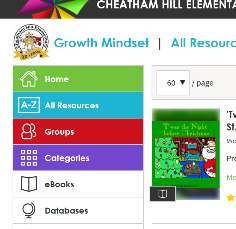 			Databases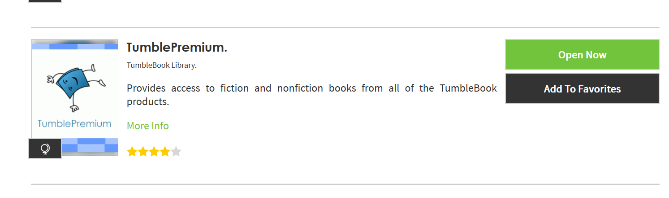 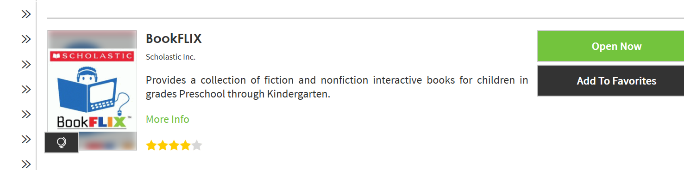 Math activities:  McGraw Hill student workbook	To access:	cobbk12.org			Parents			Digital Textbooks			Kindergarten- 2nd grade			Math/ Kindergarten Resources/ McGraw Hill Math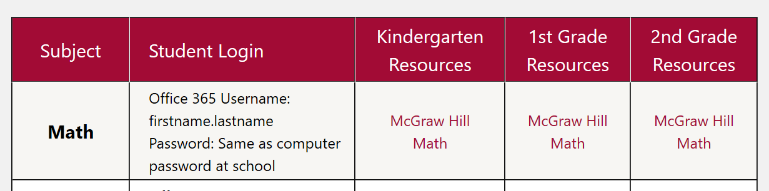 			My Math, Grade K  Student Edition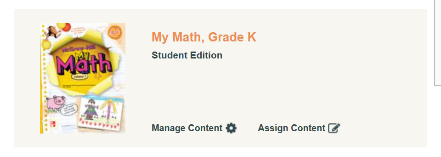 Chapter 5: addition, Chapter 6:  subtraction, Chapter 7: compose and decompose numbers, Chapter 12:  three dimensional shapesBrain Pop Jr.To access:  	cobbk12.org			Parents			Digital Textbooks			Kindergarten- 2nd grade			Cobb Digital Library	Login:		Firstname.lastname@students.cobbk12.org	birthday 0106 (month/day)			You will be in Mackinvia			Databases			Brain Pop Jr.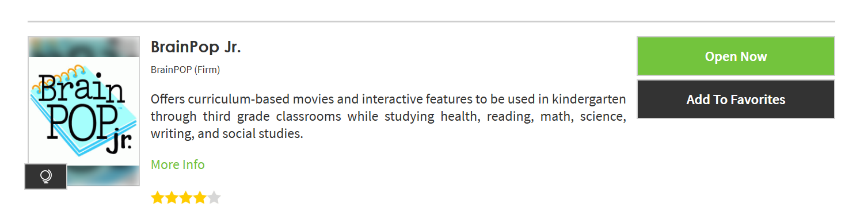 Math:  Number Sense, Addition and Subtraction, Measurement, Geometry, Data, Math StrategiesWriting Activities:Research and animal or a person on Pebble Go. Write 5 sentences on the topic.  Be sure to begin your sentence with a capital letter and end it with punctuation.  Challenge:  Can you begin your writing with a hook and end with a conclusion?To access:  	cobbk12.org			Parents			Digital Textbooks			Kindergarten- 2nd grade			Cobb Digital Library	Login:		Firstname.lastname@students.cobbk12.org	birthday 0106 (month/day)			You will be in Mackinvia			Databases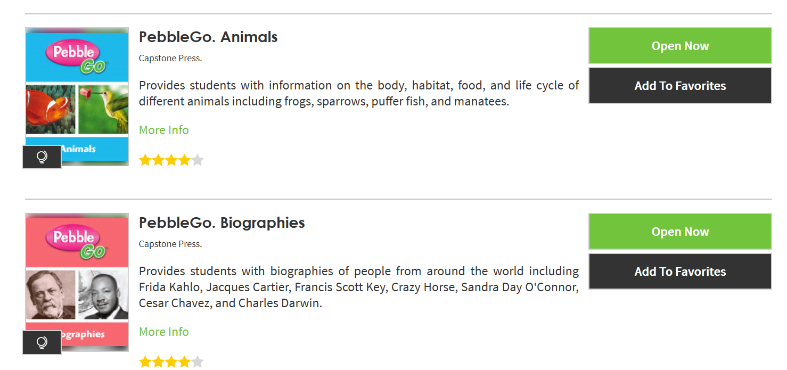 Science and Social Studies Activities:Practice your address.  (home address, city, state, country)  Social Studies Weekly ActivitiesTo access:	cobbk12.org		Parents		Digital Textbooks		Kindergarten- 2nd grade		Social Studies/ Kindergarten Resources/ Social Studies Weekly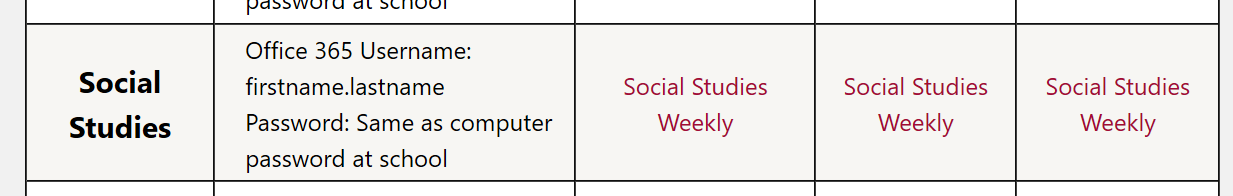 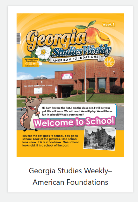 		Social Studies Weekly:	American Foundations			Week 10, 11, 22, 23, 24Brain Pop Jr.To access:  	cobbk12.org			Parents			Digital Textbooks			Kindergarten- 2nd grade			Cobb Digital Library	Login:		Firstname.lastname@students.cobbk12.org	birthday 0106 (month/day)			You will be in Mackinvia			Databases			Brain Pop Jr.Science:  Pushes and Pulls, Parts of a Plant, Plant Life Cycle, Soil,Rocks and Minerals.Additional Resources: 	Starfall.com	Abcya.com	Jackhartman on youtube.com	Scratchgarden on youtube.com	Preschool prep on youtube.com	Teachyourmonstertoread.com